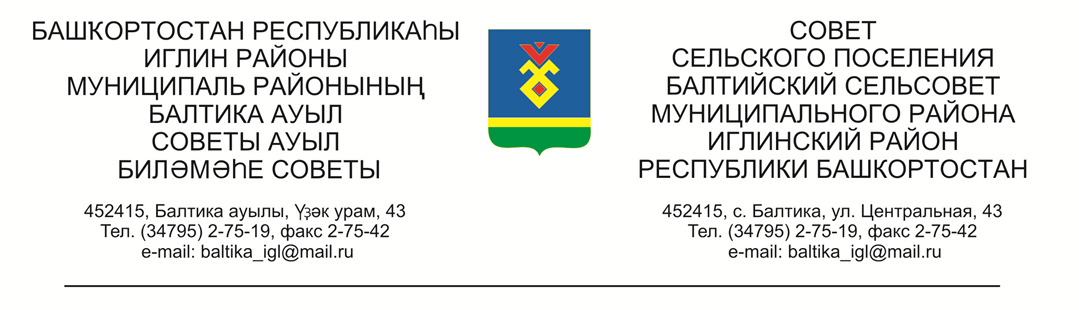                  КАРАР                                                                                                    РЕШЕНИЕСовета сельского поселения Балтийский сельсовет муниципальногорайона  Иглинский район Республики БашкортостанОб отчете исполнения бюджета сельского поселения Балтийский сельсовет муниципального района Иглинский район Республики Башкортостан за 12 месяцев 2020 года    Заслушав и обсудив об отчете исполнения бюджета сельского поселения Балтийский сельсовет муниципального района Иглинский район Республики Башкортостан за 12 месяцев  2020 года Совет сельского поселения Балтийский  сельсовет муниципального района Иглинский район Республики Башкортостан решил: Отчет об исполнении бюджета сельского поселения Балтийский сельсовет муниципального района Иглинский район Республики Башкортостан за 12 месяцев  2020 года утвердить (согласно приложения № 1).Обнародовать отчет об исполнении бюджета сельского поселения Балтийский сельсовет муниципального района Иглинский район Республики Башкортостан на стенде информации в администрации сельского поселения Балтийский  сельсовет.Контроль за исполнением настоящего решения возложить на постоянную комиссию по бюджету, налогам, вопросам муниципальной собственности (председатель комиссии Кот Н.Е.)Глава сельского поселения					И.М.Бугвин«22» апреля  2021 г. № 183                  Приложение №1                      к  решению Совета  сельского  поселения Балтийский сельсовет                      к  решению Совета  сельского  поселения Балтийский сельсовет                      к  решению Совета  сельского  поселения Балтийский сельсовет                      к  решению Совета  сельского  поселения Балтийский сельсовет                      к  решению Совета  сельского  поселения Балтийский сельсоветмуниципального района                                                                                                      Иглинский район     Республики  Башкортостан                                                                                                     Иглинский район     Республики  Башкортостан                                                                                                     Иглинский район     Республики  Башкортостан                                                                                                     Иглинский район     Республики  Башкортостан                                                                                                     Иглинский район     Республики  Башкортостан № 183 от 22 апреля 2021 Отчет об исполнении  бюджета сельского поселения Балтийский сельсовет муниципального района Иглинский район за 12 месяцев 2020 годОтчет об исполнении  бюджета сельского поселения Балтийский сельсовет муниципального района Иглинский район за 12 месяцев 2020 годОтчет об исполнении  бюджета сельского поселения Балтийский сельсовет муниципального района Иглинский район за 12 месяцев 2020 годОтчет об исполнении  бюджета сельского поселения Балтийский сельсовет муниципального района Иглинский район за 12 месяцев 2020 годОтчет об исполнении  бюджета сельского поселения Балтийский сельсовет муниципального района Иглинский район за 12 месяцев 2020 годв руб.Наименование показателяКлассификацияУточненныйУточненныйОтчетНаименование показателяКлассификацияплан на  2020 годплан на  2020 годза 4 квартал 2020 годаДоходыДоходы6 837 000,006 837 000,006 997 852,39Налог на доходы физических лиц\1010200000\\\\72000,0072000,0050 064,00Единый сельхоз. налог\1050301001\\\ \15000,0015000,00Налог на имущество физических лиц\1060100000\\\\378000,00378000,00388 872,60Земельный налог\1060000000\\\\2154200,002154200,002 369 929,68Госпошлина                                  \1080402001000\\\\6000,006000,004 150,00Аредная плата за имущество\1110500000\\\\312000,00312000,00506 476,74Прочие доходы от оказания платных услуг \1130100\\\Административные штрафы\116020000\\\500,00Прочие неналоговые доходы\1170500000\\\\84000,0084000,00Субвенции бюджетам поселений\2020000000\\\\116800,00116800,00116 800,00Дотации бюджетам поселений\2020000000\\\\1187000,001187000,001 187 000,00 межбюджетные трансферты, передаваемые бюджетам поселений\20240000000\\\\1200000,001200000,001 200 000,00Прочие межбюджетные трансферты, передаваемые бюджетам поселений\2024999100000\\\\1160000,001160000,001 022 059,37Прочие безвозмездные поступления в бюджеты сельских поселений от бюджетов муниципальных районов\20290000000\\\\100000,00100000,00100 000,00Прочие безвозмездные поступления в бюджеты сельских поселений\2070503010\52000,0052000,0052 000,00РасходыРасходы6 909 550,006 909 550,006 394 907,29Общегосударственные вопросы\0102\\\\\919 604,34919 604,34916 915,59Общегосударственные вопросы\0104\\\\2 333 960,042 333 960,042 098 695,54обеспечение проведения выборов\0107\\\\\Мобилизационная и вневойсковая подготовка\0203\\\\\116 800,00116 800,00116 800,00Обеспечение пожарной безопасности\0310\\\\\281 100,00281 100,00280 248,40другие общегосударственные вопросы\0314\\\Дорожное хозяйство (дорожные фонды)\0409\\\\\1 200 000,001 200 000,001 200 000,00другие вопросы в области национальной экномики \0412\\\200 000,00200 000,00200 000,00Благоустройство\0503\\\\\1 556 176,551 556 176,551 285 423,44другие вопросы\0605\\\\\220 339,00220 339,00215 254,25культура\0801\\\\\81 570,0781 570,0781 570,07Физическая культура\1101\\\\Дефицит бюджета (со знаком минус)Дефицит бюджета (со знаком минус)-72 550,00-72 550,00602 945,10